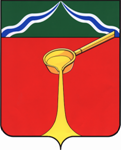 Калужская областьАдминистрация муниципального района«Город Людиново и Людиновский район»П О С Т А Н О В Л Е Н И Е от «23» декабря 2022				                                                     №1358	В соответствии со статьей 44 федерального закона от 31.07.2020 № 248-ФЗ           «О государственном контроле (надзоре) и муниципальном контроле в Российской Федерации», статьей 17.1 федерального закона от 06.10.2003 N 131-ФЗ «Об общих принципах организации местного самоуправления в Российской Федерации», постановлением Правительства Российской Федерации от 25.06.2021 № 990                          «Об утверждении Правил разработки и утверждения контрольными (надзорными) органами программы профилактики рисков причинения вреда (ущерба) охраняемым законом ценностям» и Уставом городского поселения «Город Людиново», администрация муниципального района «Город Людиново и Людиновский район».постановляет: 1. Утвердить программу «Профилактика рисков причинения вреда (ущерба) охраняемым законом ценностям при осуществлении муниципального контроля                 на автомобильном транспорте, городском наземном электрическом транспорте и                 в дорожном хозяйстве в границах городского поселения «Город Людиново» на 2023 год» (приложение № 1).2.  Контроль за исполнением настоящего постановления оставляю за собой.3.  Настоящее постановление подлежит официальному опубликованию и вступает в силу с 01.01.2023 года.Глава администрации муниципального района						                            Д.С. УдаловПриложениек постановлению администрации муниципального района «Город Людиново и Людиновский район»от 23.12.2022 № 1358ПРОГРАММА «Профилактика рисков причинения вреда (ущерба) охраняемым законом ценностям при осуществлении муниципального контроля на автомобильном транспорте, городском наземном электрическом транспорте и в дорожном хозяйстве в границах городского поселения «Город Людиново» на 2023 год»Раздел I. Анализ текущего состояния осуществления вида контроля, описание текущего уровня развития профилактической деятельности контрольного (надзорного) органа, характеристика проблем, на решение которых направлена программа профилактики рисков причинения вреда1.1. Администрация муниципального района «Город Людиново и Людиновский район» в лице отдела дорожного и муниципального хозяйства администрации муниципального района  и средствам сообщения администрации муниципального района «Город Людиново и Людиновский район» (далее – контрольный (надзорный) орган)           в соответствии с Положением о муниципальном контроле на автомобильном транспорте, городском наземном электрическом транспорте и в дорожном хозяйстве в границах   городского поселения «Город Людиново» (далее Положение), утвержденным решением Городской Думы городского поселения «Город Людиново» от 15.09.2021  № 53-р, осуществляет муниципальный контроль на автомобильном транспорте, городском наземном электрическом транспорте и в дорожном хозяйстве в границах городского поселения «Город Людиново».1.2. Предметом муниципального контроля на территории муниципального образования   является соблюдение гражданами и организациями (далее – контролируемые лица) обязательных требований:1) в области автомобильных дорог и дорожной деятельности, установленных в отношении автомобильных дорог:а) к эксплуатации объектов дорожного сервиса, размещенных 
в полосах отвода и (или) придорожных полосах автомобильных дорог общего пользования;б) к осуществлению работ по капитальному ремонту, ремонту 
и содержанию автомобильных дорог общего пользования и искусственных дорожных сооружений на них (включая требования к дорожно-строительным материалам и изделиям) в части обеспечения сохранности автомобильных дорог;2) установленных в отношении перевозок по муниципальным маршрутам регулярных перевозок пассажиров и багажа, не относящихся к предмету федерального государственного контроля (надзора) на автомобильном транспорте, городском наземном электрическом транспорте и в дорожном хозяйстве в области организации регулярных перевозок пассажиров и багажа;1.3. В связи с вступлением в законную силу Положения о виде контроля, ранее данный вид контроля не осуществлялся, провести анализ текущего состояния осуществления вида контроля и описание текущего уровня развития профилактического деятельности не представляется возможным.В рамках профилактики рисков причинения вреда (ущерба) охраняемым законом ценностям администрацией  в 2021 году осуществляются следующие мероприятия: - размещение на официальном сайте администрации   в сети «Интернет»  перечней нормативных правовых актов или их отдельных частей, содержащих обязательные требования, оценка соблюдения которых является предметом муниципального  контроля, а также текстов соответствующих нормативных правовых актов;-осуществление информирования юридических лиц, индивидуальных предпринимателей по вопросам соблюдения обязательных требований, в том числе посредством разработки и опубликования руководств по соблюдению обязательных требований, разъяснительной работы в средствах массовой информации; - обеспечение регулярного обобщения практики осуществления муниципального   контроля и размещение на официальном интернет-сайте администрации  соответствующих обобщений, в том числе с указанием наиболее часто встречающихся случаев нарушений обязательных требований с рекомендациями в отношении мер, которые должны приниматься юридическими лицами, индивидуальными предпринимателями в целях недопущения таких нарушений;1.4. Характеристика проблем, на решение которых направлена Программа профилактики:Нарушения, представляющие непосредственную угрозу причинения вреда жизни, здоровью граждан, вреда животным, растениям, окружающей среде, безопасности государства, возникновения чрезвычайных ситуаций природного и техногенного характера.Проведение профилактических мероприятий, направленных на соблюдение поднадзорными субъектами обязательных требований дорожного законодательства, на побуждение поднадзорных субъектов к добросовестности, должно способствовать улучшению в целом ситуации, снижению количества выявляемых нарушений, обязательных требований в указанной сфере.Раздел II. Цели и задачи реализации Программы  профилактики рисков причинения вреда	Цели разработки Программы (плана) и проведение профилактической работы:	- предупреждение нарушения подконтрольными субъектами обязательных требований, требований, установленных муниципальными правовыми актами, включая устранение причин, факторов и условий, способствующих возможному нарушению обязательных требований;	- повышение прозрачности системы муниципального контроля;	- формирование единого понимания обязательных требований, требований, установленных муниципальными правовыми актами и создание системы профилактики правонарушений, направленной на выявление и предупреждение причин и условий, способствующих совершению правонарушений;	- повышение уровня правовой грамотности подконтрольных субъектов, в том числе путем доступности информации об обязательных требованиях и необходимых мерах по их исполнению;	- мотивация подконтрольных субъектов к добросовестному поведению.	Проведение профилактических мероприятий Программы позволяет решить следующие задачи:	- выявление причин, факторов и условий, способствующих причинению вреда (ущерба) охраняемым законом ценностям и нарушению обязательных требований, определение способов устранения или снижения рисков их возникновения;	- устранение причин, факторов и условий, способствующих возможному причинению вреда (ущерба) охраняемым законом ценностям и нарушению обязательных требований;	- установление и оценка зависимости видов, форм и интенсивности профилактических мероприятий от особенностей конкретных подконтрольных субъектов (объектов) и присвоенного им уровня риска, проведение профилактических мероприятий с учетом данных факторов;	- определение перечня видов и сбор статистических данных, необходимых для организации профилактической работы;	- повышение квалификации кадрового состава контрольно-надзорного органа;	- снижение уровня административной нагрузки на организации и граждан, осуществляющих предпринимательскую деятельность;	- создание системы консультирования подконтрольных субъектов, в том числе с использованием современных информационно-телекоммуникационных технологий;	- другие задачи в зависимости от выявленных проблем в регулируемой сфере и текущего состояния профилактической работы.	Сроки реализации Программы приведены в перечне основных профилактических мероприятий на 2023 год.	В Программу возможно внесение изменений и корректировка перечня мероприятий в связи с необходимостью осуществления профилактических мер, в частности проведения обязательных профилактических визитов. Изменения в данную часть Программы в случае необходимости вносятся ежемесячно без проведения публичного обсуждения.Раздел III. Перечень профилактических мероприятий, сроки (периодичность) их проведения   Мероприятия Программы представляют собой комплекс мер, направленных на достижение целей и решение основных задач настоящей Программы.Перечень основных профилактических мероприятий Программы на 2023 годРаздел IV. Показатели результативности и эффективности Программы профилактики рисков причинения вреда.Финансирование исполнения функции по осуществлению муниципального контроля осуществляется в рамках бюджетных средств администрацией муниципального района «Город Людиново и Людиновский район», выделяемых на обеспечение текущей деятельности.Отдельное финансирование на проведение контрольных мероприятий и реализации настоящей Программы (плана) не предусмотрено.Оценка эффективности и результативности профилактических мероприятий предназначена способствовать максимальному достижению общественно значимых результатов снижения, причиняемого подконтрольными субъектами вреда (ущерба) охраняемым законом ценностям, при проведении профилактических мероприятий.Оценка эффективности Программы производится по итогам 2023 года методом сравнения показателей качества профилактической деятельности с предыдущим годом.К показателям качества профилактической деятельности относятся следующие:1. Количество выданных предписаний;2. Количество субъектов, которым выданы предписания;3. Информирование юридических лиц, индивидуальных предпринимателей, граждан по вопросам соблюдения обязательных требований, оценка соблюдения которых является предметом муниципального контроля, в том числе посредством размещения на официальном сайте контрольного органа руководств (памяток), информационных статей.Ожидаемые конечные результаты: - минимизирование количества нарушений субъектами профилактики обязательных требований, установленных законодательством;- снижение уровня административной нагрузки на подконтрольные субъекты.        Сведения о результатах профилактической работы за год размещаются в виде годового отчета об осуществлении муниципального контроля на автомобильном транспорте, городском наземном электрическом транспорте и в дорожном хозяйстве            в границах городского поселения «Город Людиново».Об утверждении программы «Профилактика рисков причинениявреда (ущерба) охраняемым закономценностям при осуществлении муниципального контроля на автомобильном транспорте, городском наземном электрическом транспорте             и в дорожном хозяйстве в границах городского поселения «Город Людиново»  на 2023 год»№  п/пНаименование мероприятияСрок исполнения1Размещение на официальном сайте администрации муниципального района «Город Людиново и Людиновский район» в сети «Интернет» перечня нормативных правовых актов или их отдельных частей, содержащих обязательные требования,   оценка соблюдения которых является предметом муниципального  контроля, а также  текстов соответствующих нормативных правовых актов.1 раз в квартал2Информирование  субъектов, в отношении которых осуществляется муниципальный контроль о проведении семинаров и конференций,  разъяснительной  работы  в  средствах массовой  информации  и  иными  способами.  В  случае изменения обязательных требований, подготавливать и распространять   комментарии   о   содержании   новых нормативных правовых актов, устанавливающих обязательные  требования,  внесенных  изменениях  в действующие акты, сроках и порядке вступления их в действие, а также   рекомендации   о   проведении необходимых организационных, технических мероприятий, направленных на внедрение и обеспечение соблюдения обязательных требований.1 раз в квартал3Рассмотрение жалоб (Разъяснение порядка исполнения требований при осуществлении муниципального контроля  на автомобильном транспорте, городском наземном электрическом транспорте и в дорожном хозяйстве в границах городского поселения «Город Людиново»)1 раз в квартал4Выдача предостережений о недопустимости нарушения обязательных требований, в соответствии с Федеральным законом от 31.07.2020 № 248-ФЗ «О  государственном контроле (надзоре) и муниципальном контроле в Российской Федерации»,   если   иной   порядок   не   установлен федеральным законом.По результатам внеплановых проверок 2 раза в год5Анализ и обобщение правоприменительной практики, выявление наиболее часто встречающихся случаев нарушения требований при осуществлении муниципального контроля, классификация причин и условий возникновения типовых нарушений требований при осуществлении муниципального контроля.1 раз в квартал6Консультирование должностным лицом контрольного (надзорного) органа по вопросам, связанным с организацией и осуществлением муниципального контроля на автомобильном транспорте, городском наземном электрическом транспорте и в дорожном хозяйстве в границах городского поселения «Город Людиново»в отношении контролируемых лиц.По обращениям поступившим в течение 2023 года7Проведение обязательных профилактических визитов в отношении контролируемых лиц, приступающих к осуществлению деятельности в определенной сферене реже чем 2 раза в год(I и IV кварт. 2023 г.)8Разработка программы профилактики нарушений юридическими лицами и индивидуальными предпринимателями обязательных требований при осуществлении муниципального контроля на автомобильном транспорте, городском наземном электрическом транспорте и в дорожном хозяйстве в границах городского поселения «Город Людиново» на 2023 год.3 квартал№ п/пНаименование показателяВеличина1.Полнота информации, размещенной на официальном сайте органа муниципального контроля в сети «Интернет» в соответствии с частью 3 статьи 46 Федерального закона от 31 июля 2021 г. № 248-ФЗ «О государственном контроле (надзоре) и муниципальном контроле в Российской Федерации»100%2.Удовлетворенность контролируемых лиц и их представителями консультированием контрольного (надзорного) органа100% от числа обратившихся3.Количество проведенных профилактических мероприятийне менее 1 мероприятия, проведенного органом муниципального контроля